2Brandon M. Scott, MayorOffice of the Mayor250 City Hall, N. Holliday Street, 21202Abstentions for the January 5, 2022Meeting of the Board of EstimateThe Honorable Bill Henry Baltimore City Comptroller Secretary, Board of Estimates100 N. Holliday Street, Room 204Baltimore, MD 21202January 3, 2022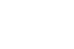 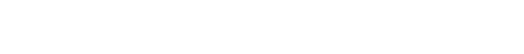 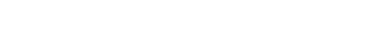 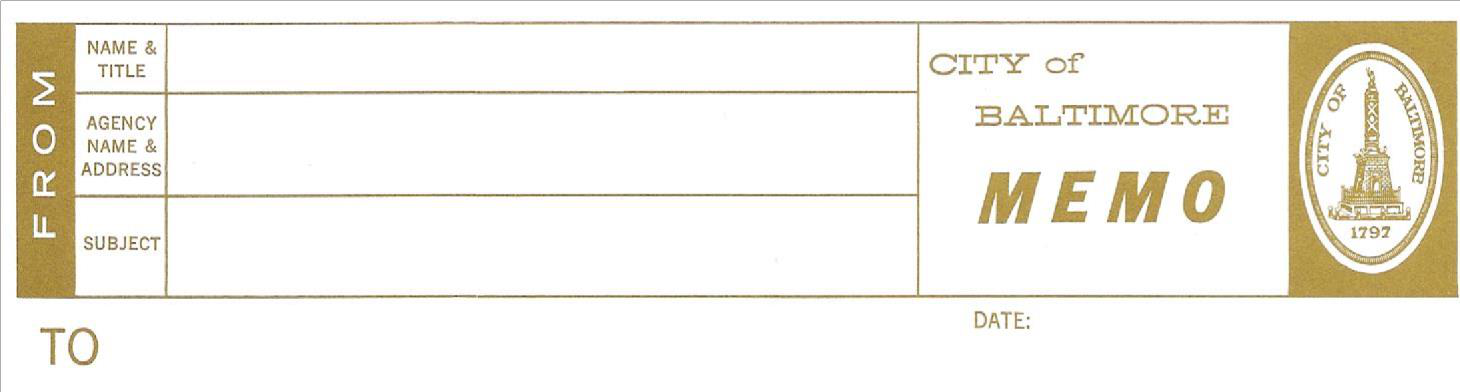 On December 15, 2020, the Board of Estimates approved a Resolution of the Board of Estimates Relating to Abstentions. In accordance with that resolution, I will be abstaining on the following items.P.36  – Item 2 – THE JOHNS HOPKINS UNIVERSITY $ 619,233.00The Johns Hopkins University will provide consistent support to the Integrated HIV Surveillance and Prevention data program.P.36-37  – Item 3 – JOHNS HOPKINS BLOOMBERG SCHOOL OF $ 142,025.00SCHOOL OF PUBLIC HEALTHJohns Hopkins University, Center for Adolescent Health (JHU CAH) is a Center for Disease Control Prevention Research Centers Program. The purpose of JHU CAH’s work on the U Choose project is to complete the evaluation analyses and project data. The JHU CAH will identify and disseminate key successes, challenges, and lessons learned. In addition, the JHU CAH will complete a five-year project report, and revise the citywide strategic plan to reduce teen births in the city.P.99-100 for the Mayoral salary only.